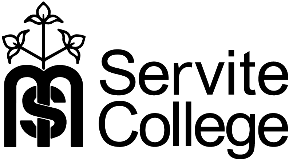 									Address: 134 Cape Street Tuart Hill 6060Postal Address: PO Box 263 Tuart Hill 6060Phone: (08) 9444 6333Facsimile: (08) 9444 2691Email: admin@servite.wa.edu.auWeb: www.servite.wa.edu.au
2018 MEDICAL MANAGEMENT PLANStudent Name:  _____________________________________
Year Level: ________________________________________	
Homeroom Teacher: _________________________________Priory:  ____________________________________________Date of Completion of Form:  ___________________________

Medical Condition:  __________________________________________________________

____________________________________________________________________________________________________________________________________________________
Doctor’s Letter Supplied:	Yes	NoPlease attach a copy of any Medical Management Plan provided by your health practitionerDay to Day Management:____________________________________________________________________________________________________________________________________________________________________________________________________________________________________________________________________________________________________________________________________________________________________________________________________________________________________________________________Procedure:
________________________________________________________________________________________________________________________________________________________________________________________________________________________________________________________________________________________________________________________________________________________________________________________________________________________________________________Parent/Guardian Contact Details:  ________________________________________________________________________________________________________________________________________________
________________________________________________________________________Emergency Contact Details (Other than Parent/Guardian):________________________________________________________________________________________________________________________________________________________________________________________________________________________________________________________Parent/Guardian SignatureCopies to be held in Student Services